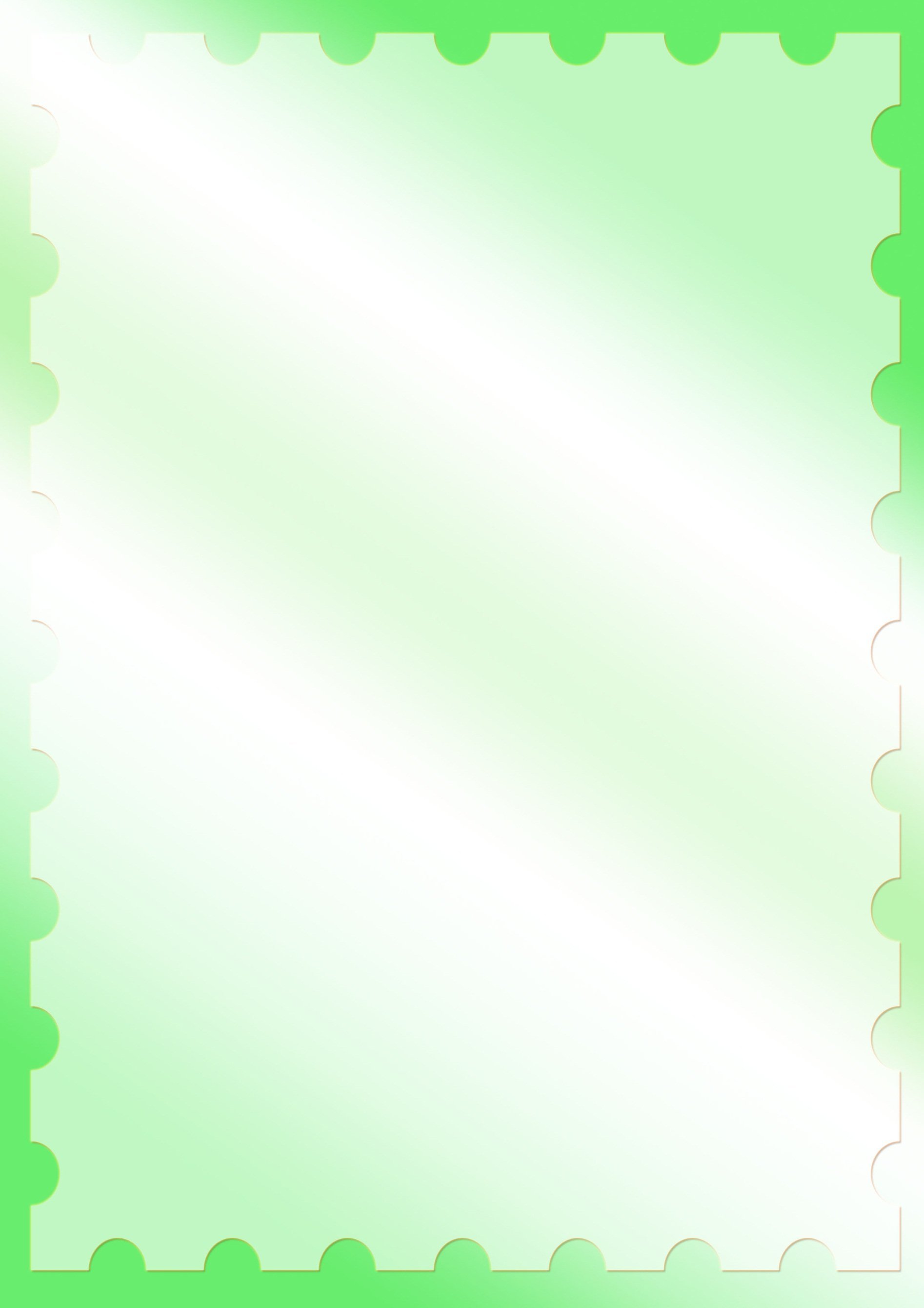 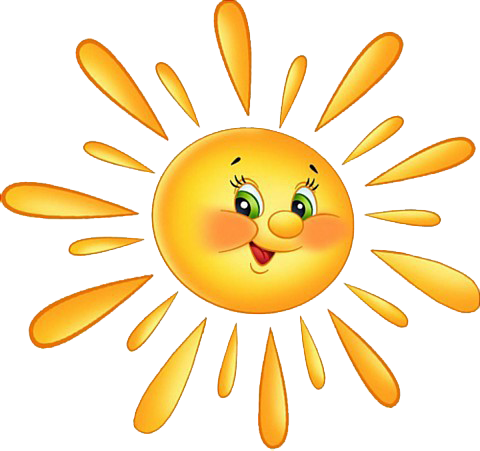 № п/пЗмест работыКласЧас правядзенняМесца правядзенняАдказныя1.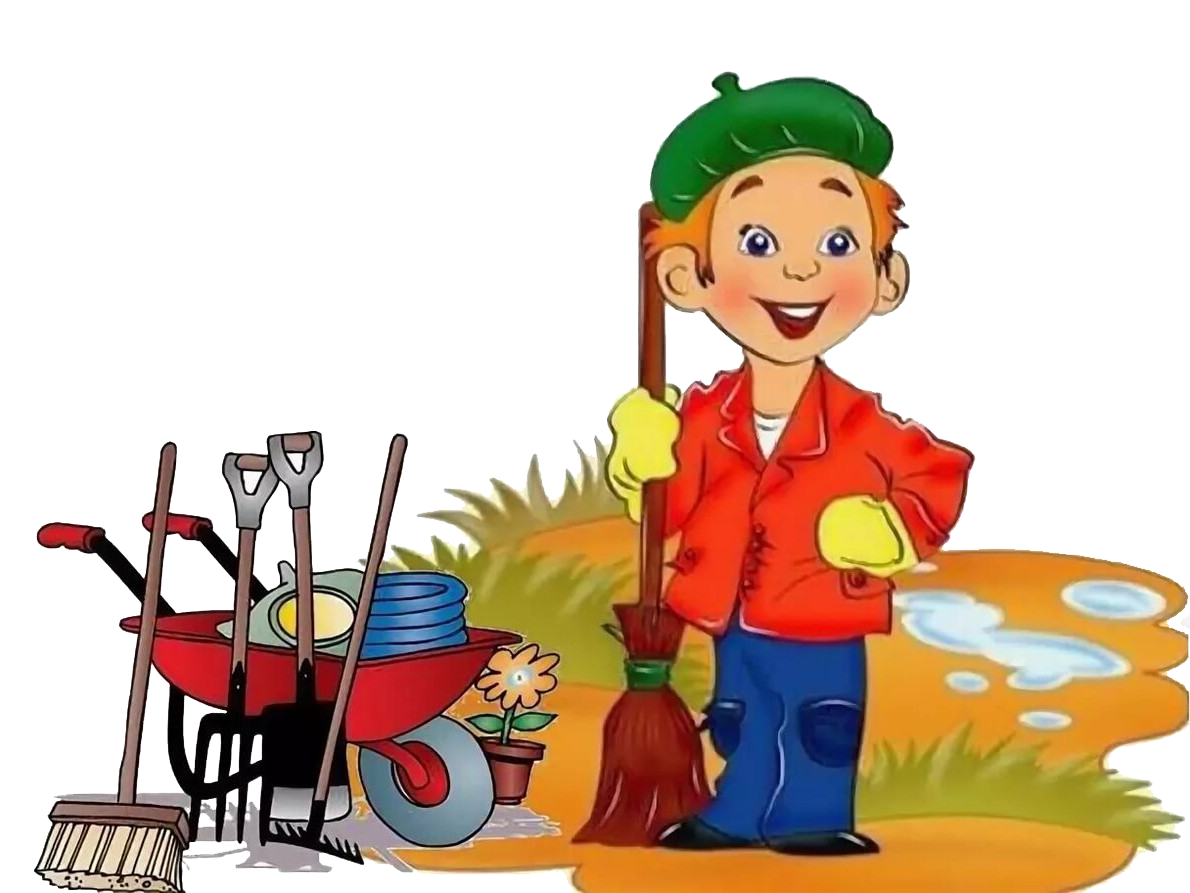 Аперацыя "Чыстая школа, чыстая вуліца, чысты аграгарадок"1-1110.00-12.00Школьны двор, аг.ЗаастравеччаКласныя кіраўнікі2.Рэйд “Сям’я”Бобка І.У., пед.-сацыяльны,Шчэрбань Б.А., педагог-псіхолаг,кл.кіраўнікі